9IHGVB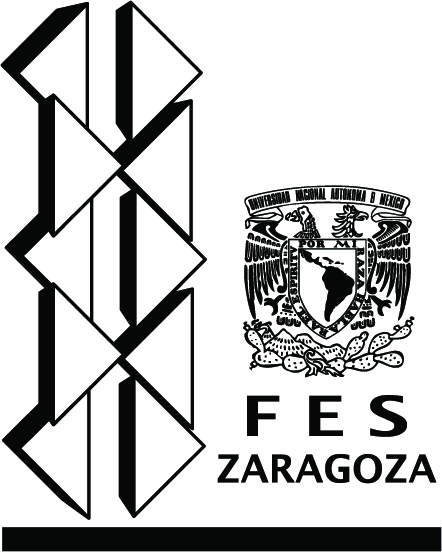 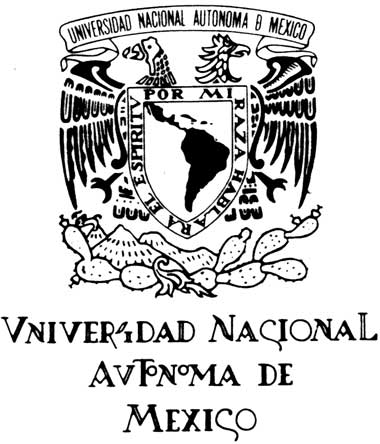 